Top of FormBottom of FormFreedom of Information Act  |  Privacy & Security Statement  |  Disclaimers  |  Customer Survey  |  Important Web Site Notices  |  International  |  Contact Us U.S. Department of Labor  |  Occupational Safety & Health Administration  |  200 Constitution Ave., NW, Washington, DC 20210
Telephone: 800-321-OSHA (6742)  |  TTY: 877-889-5627
www.OSHA.gov • Publication Date:02/28/2013• Publication Type:Notice• Fed Register #:78: 13707-13709• Standard Number:1910.1028• Title:The Benzene Standard; Extension of the Office of Management and Budget's (OMB) Approval of Information Collection (Paperwork) Requirements[Federal Register Volume 78, Number 40 (Thursday, February 28, 2013)][Notices][Pages 13707-13709]From the Federal Register Online via the Government Printing Office [www.gpo.gov][FR Doc No: 2013-04650]=======================================================================-----------------------------------------------------------------------DEPARTMENT OF LABOROccupational Safety and Health Administration[Docket No. OSHA-2013-0008]The Benzene Standard; Extension of the Office of Management andBudget's (OMB) Approval of Information Collection (Paperwork)RequirementsAGENCY: Occupational Safety and Health Administration (OSHA), Labor.ACTION: Request for public comments.-----------------------------------------------------------------------SUMMARY: OSHA solicits public comments concerning its proposal toextend the Office of Management and Budget's (OMB) approval of theinformation collection requirements specified in the Benzene Standard(29 CFR 1910.1028).DATES: Comments must be submitted (postmarked, sent, or received) byApril 29, 2013.ADDRESSES:    Electronically: You may submit comments and attachmentselectronically at http://www.regulations.gov, which is the FederaleRulemaking Portal. Follow the instructions online for submittingcomments.    Facsimile: If your comments, including attachments, are not longerthan 10 pages, you may fax them to the OSHA Docket Office at (202) 693-1648.    Mail, hand delivery, express mail, messenger, or courier service:When using this method, you must submit a copy of your comments andattachments to the OSHA Docket Office, Docket No. OSHA-2013-0008,Occupational Safety and Health Administration, U.S. Department ofLabor, Room N-2625, 200 Constitution Avenue NW., Washington, DC 20210.Deliveries (hand, express mail, messenger, and courier service) areaccepted during the Department of Labor's and Docket Office's normalbusiness hours, 8:15 a.m. to 4:45 p.m., e.t.    Instructions: All submissions must include the Agency name and OSHAdocket number (OSHA-2013-0008) for the Information Collection Request(ICR). All comments, including any personal information you provide,are placed in the public docket without change, and may be madeavailable online at http://www.regulations.gov. For further informationon submitting comments see the "Public Participation" heading in thesection of this notice titled SUPPLEMENTARY INFORMATION.    Docket: To read or download comments or other material in thedocket, go to http://www.regulations.gov or the OSHA Docket Office atthe address above. All documents in the docket (including this FederalRegister notice) are listed in the http://www.regulations.gov index;however, some information (e.g., copyrighted material) is not publiclyavailable to read or download from the Web site. All submissions,including copyrighted material, are available for inspection andcopying at the OSHA Docket Office. You may also contact Theda Kenney atthe address below to obtain a copy of the ICR.FOR FURTHER INFORMATION CONTACT: Theda Kenney or Todd Owen, Directorateof Standards and Guidance, OSHA, U.S. Department of Labor, Room N-3609,200 Constitution Avenue NW., Washington, DC 20210; telephone (202) 693-2222.SUPPLEMENTARY INFORMATION:I. Background    The Department of Labor, as part of its continuing effort to reducepaperwork and respondent (i.e., employer) burden, conducts apreclearance consultation program to provide the public with anopportunity to comment on proposed and continuing informationcollection requirements in accord with the Paperwork Reduction Act of1995 (44 U.S.C. 3506(c)(2)(A)). This program ensures that informationis in the desired format, reporting burden (time and costs) is minimal,collection instruments are clearly understood, and OSHA's estimate ofthe information collection burden is accurate. The Occupational Safetyand Health Act of 1970 (the OSH Act) (29 U.S.C. 651 et seq.) authorizesinformation collection by employers as necessary or appropriate forenforcement of the OSH Act or for developing information regarding thecauses and prevention of occupational injuries, illnesses, andaccidents (29 U.S.C. 657). The OSH Act also requires that OSHA obtainsuch information with minimum burden upon employers, especially thoseoperating small businesses, and to reduce to the maximum extentfeasible unnecessary duplication of efforts in obtaining information(29 U.S.C. 657).    The information collection requirements specified in the BenzeneStandard protect workers from the adverse health effects that mayresult from occupational exposure to benzene. The major informationcollection requirements in the Standard include conducting workerexposure monitoring, notifying workers of the benzene exposure,implementing a written compliance program, implementing medicalsurveillance for workers, providing examining physicians with specificinformation, ensuring that workers receive a copy of their medicalsurveillance records, and providing access to these records by OSHA,the National Institute for Occupational Safety and Health, the workerwho is the subject of the records, the worker's representative, andother designated parties.II. Special Issues for Comment    OSHA has a particular interest in comments on the following issues:     Whether the proposed information collection requirementsare necessary for the proper performance of the Agency's functions,including whether the information is useful;     The accuracy of OSHA's estimate of the burden (time andcosts) of the information collection requirements, including thevalidity of the methodology and assumptions used;     The quality, utility, and clarity of the informationcollected; and     Ways to minimize the burden on employers who must comply;for example, by using automated or other technological informationcollection and transmission techniques.III. Proposed Actions    The Agency is requesting that it retain its current burden hourestimate of 126,183. The Agency will summarize the comments submittedin response to this notice and will include this summary in the requestto OMB to extend the approval of the information collectionrequirements contained in the Standard.    Type of Review: Extension of a currently approved collection.    Title: Benzene Standard (29 CFR 1910.1028).    OMB Control Number: 1218-0129.    Affected Public: Business or other for-profits; Not-for-profitorganizations; Federal Government; State, Local, or Tribal Government.    Number of Respondents: 13,498.    Total Responses: 267,385.    Frequency: On occasion.    Average Time per Response: Varies from 5 minutes (.08 hour) foremployers to maintain records to 4 hours for workers to receivereferral medical exams.    Estimated Total Burden Hours: 126,183.    Estimated Cost (Operation and Maintenance): $11,210,150.IV. Public Participation--Submission of Comments on This Notice andInternet Access to Comments and Submissions    You may submit comments in response to this document as follows:(1) Electronically at http://www.regulations.gov, which is the FederaleRulemaking Portal; (2) by facsimile (fax); or (3) by hard copy. Allcomments, attachments, and other material must identify the Agency nameand the OSHA docket number for the ICR (Docket No. OSHA-2013-0008). Youmay supplement electronic submissions by uploading document fileselectronically. If you wish to mail additional materials in referenceto an electronic or facsimile submission, you must submit them to theOSHA Docket Office (see the section of this notice titled ADDRESSES).The additional materials must clearly identify your electronic commentsby your name, date, and the docket number so the Agency can attach themto your comments.    Because of security procedures, the use of regular mail may cause asignificant delay in the receipt of comments. For information aboutsecurity procedures concerning the delivery of materials by hand,express delivery, messenger, or courier service, please contact theOSHA Docket Office at (202) 693-2350, (TTY (877) 889-5627). Commentsand submissions are posted without change at http://www.regulations.gov.Therefore, OSHA cautions commenters about submitting personal information such associal security numbers and dates of birth.Although all submissions are listed in the http://www.regulations.gov index,some information (e.g., copyrighted material) is not publicly availableto read or download through this Web site.    All submissions, including copyrighted material, are available forinspection and copying at the OSHA Docket Office. Information on usingthe http://www.regulations.gov Web site to submit comments and accessthe docket is available at the Web site's "User Tips" link. Contactthe OSHA Docket Office for information about materials not availablethrough the Web site, and for assistance in using the Internet tolocate docket submissions.V. Authority and Signature    David Michaels, Ph.D., MPH, Assistant Secretary of Labor forOccupational Safety and Health, directed the preparation of thisnotice. The authority for this notice is the Paperwork Reduction Act of1995 (44 U.S.C. 3506 et seq.) and Secretary of Labor's Order No. 1-2012(77 FR 3912).    Signed at Washington, DC, on February 22, 2013.David Michaels,Assistant Secretary of Labor for Occupational Safety and Health.[FR Doc. 2013-04650 Filed 2-27-13; 8:45 am]BILLING CODE 4510-26-PFederal Registers - Table of Contents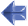 